ARRENDAMIENTO DEL LOCAL EN EL ÁREA DE TALLERES, SIGNADO CON EL NRO. 15 EN EL PUERTO PESQUERO ARTESANAL DE ANCONCITO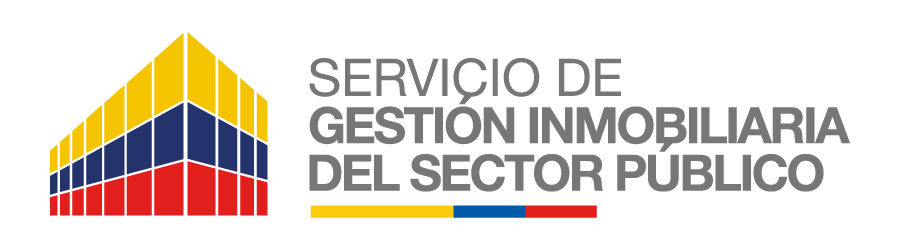 
Procedimientos de Arrendamiento, los procedimientos de: “Dar en arrendamiento un local en el área de talleres para uso de bodega, signado con el nro. 15 en el inmueble denominado Puerto Pesquero Artesanal de Anconcito, ubicado en la Parroquia Anconcito, Sector Playa Anconcito, en el Cantón Salinas, Provincia de Santa Elena”.